Vorlage PressemitteilungÜber dieses Formular können Sie Ihre perfekte Pressemitteilung noch einfacher und schneller an uns übermitteln. 
So einfach geht's: 
1. Füllen Sie alle Formularfelder aus 
2. Laden Sie die abgespeicherte Word-Datei auf der lifePR hoch oder senden uns das Dokument als Anhang per E-Mail an presse@lifepr.de. 
3. Lehnen Sie sich zurück – wir übernehmen die Veröffentlichung für Sie!

Tipp: Fahren Sie mit dem Mauszeiger über die Überschriften der Formularfelder, um die Erläuterungen zu den Feldern zu lesen.Ihre FirmendatenFirmaE-MailStraße und HausnummerPLZOrtIhre PressemitteilungÜberschrift Unter-ÜberschriftHauptteilSpracheBoilerplate (Firmenbeschreibung)  Ansprechpartner / Abteilung Schlagwörter (Schlagwörter mit Komma trennen) URL Ihrer Firmen-WebsiteBezeichnung URLInfolinksShortfacts (max. 120 Zeichen)Kategorie Zusatzkategorie Veröffentlichung amBilderSie möchten weitere Bilder mit Ihrer Mitteilung veröffentlichen? Gerne dürfen Sie uns diese im Anhang Ihrer 
E-Mail zukommen lassen.91E8237DD94D46B9BD676BF5EB23D51D135A26006DDF44CFA90CB298FA6FFFA2DatumUhrzeit (z.B. 12:00)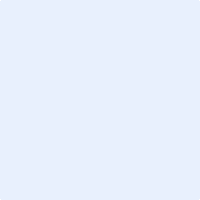 